Зарегистрировано в Минюсте России 1 сентября 2022 г. N 69884МИНИСТЕРСТВО ЦИФРОВОГО РАЗВИТИЯ, СВЯЗИИ МАССОВЫХ КОММУНИКАЦИЙ РОССИЙСКОЙ ФЕДЕРАЦИИФЕДЕРАЛЬНАЯ СЛУЖБА ПО НАДЗОРУ В СФЕРЕ СВЯЗИ,ИНФОРМАЦИОННЫХ ТЕХНОЛОГИЙ И МАССОВЫХ КОММУНИКАЦИЙПРИКАЗот 2 августа 2022 г. N 126ОБ УТВЕРЖДЕНИИ ПОРЯДКАВЗАИМОДЕЙСТВИЯ ТЕРРИТОРИАЛЬНЫХ ОРГАНОВ ФЕДЕРАЛЬНОЙСЛУЖБЫ ПО НАДЗОРУ В СФЕРЕ СВЯЗИ, ИНФОРМАЦИОННЫХ ТЕХНОЛОГИЙИ МАССОВЫХ КОММУНИКАЦИЙ С УПОЛНОМОЧЕННЫМ ПО ПРАВАМ ЧЕЛОВЕКАВ СУБЪЕКТЕ РОССИЙСКОЙ ФЕДЕРАЦИИ, В ТОМ ЧИСЛЕ ОКАЗАНИЯСОДЕЙСТВИЯ УПОЛНОМОЧЕННОМУ ПО ПРАВАМ ЧЕЛОВЕКА В СУБЪЕКТЕРОССИЙСКОЙ ФЕДЕРАЦИИ В ПРЕДОСТАВЛЕНИИ НЕОБХОДИМОЙЕМУ ДЛЯ РАССМОТРЕНИЯ ЖАЛОБЫ ИНФОРМАЦИИ ТЕРРИТОРИАЛЬНЫМИОРГАНАМИ ФЕДЕРАЛЬНОЙ СЛУЖБЫ ПО НАДЗОРУ В СФЕРЕ СВЯЗИ,ИНФОРМАЦИОННЫХ ТЕХНОЛОГИЙ И МАССОВЫХ КОММУНИКАЦИЙВ соответствии с частью 3 статьи 10 Федерального закона от 18 марта 2020 г. N 48-ФЗ "Об уполномоченных по правам человека в субъектах Российской Федерации" (Собрание законодательства Российской Федерации, 2020, N 12, ст. 1640) и пунктом 4 Положения о Федеральной службе по надзору в сфере связи, информационных технологий и массовых коммуникаций, утвержденного постановлением Правительства Российской Федерации от 16.03.2009 N 228 (Собрание законодательства Российской Федерации, 2009, N 12, ст. 1431), приказываю:1. Утвердить прилагаемый порядок взаимодействия территориальных органов Федеральной службы по надзору в сфере связи, информационных технологий и массовых коммуникаций с уполномоченным по правам человека в субъекте Российской Федерации, в том числе оказания содействия уполномоченному по правам человека в субъекте Российской Федерации в предоставлении необходимой ему для рассмотрения жалобы информации территориальными органами Федеральной службы по надзору в сфере связи, информационных технологий и массовых коммуникаций, в соответствии с приложением к приказу.2. Руководителям территориальных органов Федеральной службы по надзору в сфере связи, информационных технологий и массовых коммуникаций обеспечить исполнение настоящего приказа.РуководительА.Ю.ЛИПОВУтвержденприказом Федеральной службыпо надзору в сфере связи,информационных технологийи массовых коммуникацийот 02.08.2022 N 126ПОРЯДОКВЗАИМОДЕЙСТВИЯ ТЕРРИТОРИАЛЬНЫХ ОРГАНОВ ФЕДЕРАЛЬНОЙСЛУЖБЫ ПО НАДЗОРУ В СФЕРЕ СВЯЗИ, ИНФОРМАЦИОННЫХ ТЕХНОЛОГИЙИ МАССОВЫХ КОММУНИКАЦИЙ С УПОЛНОМОЧЕННЫМ ПО ПРАВАМ ЧЕЛОВЕКАВ СУБЪЕКТЕ РОССИЙСКОЙ ФЕДЕРАЦИИ, В ТОМ ЧИСЛЕ ОКАЗАНИЯСОДЕЙСТВИЯ УПОЛНОМОЧЕННОМУ ПО ПРАВАМ ЧЕЛОВЕКА В СУБЪЕКТЕРОССИЙСКОЙ ФЕДЕРАЦИИ В ПРЕДОСТАВЛЕНИИ НЕОБХОДИМОЙЕМУ ДЛЯ РАССМОТРЕНИЯ ЖАЛОБЫ ИНФОРМАЦИИ ТЕРРИТОРИАЛЬНЫМИОРГАНАМИ ФЕДЕРАЛЬНОЙ СЛУЖБЫ ПО НАДЗОРУ В СФЕРЕ СВЯЗИ,ИНФОРМАЦИОННЫХ ТЕХНОЛОГИЙ И МАССОВЫХ КОММУНИКАЦИЙ1. Взаимодействие территориальных органов Федеральной службы по надзору в сфере связи, информационных технологий и массовых коммуникаций (далее - территориальный орган) и уполномоченного по правам человека в субъекте Российской Федерации (далее - уполномоченный) осуществляется в целях защиты и восстановления нарушенных прав и свобод человека и создания механизма обеспечения эффективной реализации прав уполномоченного, предусмотренных частью 2 статьи 10 Федерального закона от 18 марта 2020 г. N 48-ФЗ "Об уполномоченных по правам человека в субъектах Российской Федерации" (Собрание законодательства Российской Федерации, 2020, N 12, ст. 1640; 2021, N 18, ст. 3060) (далее - Федеральный закон N 48-ФЗ).2. Взаимодействие территориального органа и уполномоченного осуществляется в рамках установленной компетенции территориального органа посредством:а) оказания территориальным органом содействия уполномоченному в проведении проверки обстоятельств, подлежащих выяснению при рассмотрении жалоб заявителей;б) представления уполномоченному сведений, документов, материалов и иной информации, необходимой для рассмотрения жалоб заявителей;в) принятия мер, направленных на восстановление нарушенных прав и свобод человека;г) проведения совместных совещаний и иных мероприятий;д) заключения соглашений;е) проведения совместных приемов граждан, в том числе с использованием видеоконференцсвязи или информационно-телекоммуникационной сети "Интернет".3. В случае поступления в территориальный орган запроса уполномоченного территориальный орган предоставляет по указанному запросу сведения и документы не позднее 15 календарных дней со дня получения запроса уполномоченного, если в самом запросе не установлен иной срок <1>.--------------------------------<1> Часть 1 статьи 17 Федерального закона N 48-ФЗ.4. При отсутствии сведений по запросу уполномоченного или при отсутствии компетенции по рассмотрению вопросов, указанных в запросе уполномоченного, территориальный орган сообщает об этом уполномоченному.5. Предоставление уполномоченному информации, составляющей государственную, коммерческую либо иную охраняемую законом тайну, осуществляется в соответствии с законодательством Российской Федерации <2>.--------------------------------<2> Часть 3 статьи 17 Федерального закона N 48-ФЗ.6. По запросу уполномоченного должностные лица территориального органа могут предоставлять устные разъяснения.7. В случае поступления от уполномоченного письменных рекомендаций относительно возможных и необходимых мер по восстановлению нарушенных прав и свобод заявителя руководитель территориального органа либо лицо, исполняющее его обязанности, обязан в течение 30 календарных дней рассмотреть их и сообщить уполномоченному в письменной форме о принятых мерах <3>.--------------------------------<3> Пункт 1 части 1 статьи 11 Федерального закона N 48-ФЗ.8. Письменное обращение заявителя, направленное уполномоченным в территориальный орган в соответствии с пунктом 3 части 3 статьи 9 Федерального закона N 48-ФЗ, рассматривается в порядке, установленном Федеральным законом от 02.05.2006 N 59-ФЗ "О порядке рассмотрения обращений граждан Российской Федерации" (Собрание законодательства Российской Федерации, 2006, N 19, ст. 2060; 2018, N 53, ст. 8454).9. В отношении персональных данных, ставших известными в ходе осуществления взаимодействия территориального органа с уполномоченным, должна обеспечиваться конфиденциальность в соответствии с требованиями Федерального закона от 27 июля 2006 г. N 152-ФЗ "О персональных данных".10. Уполномоченный вправе в целях осуществления им полномочий, предусмотренных Федеральным законом N 48-ФЗ, посещать административное здание (административные здания) территориального органа.11. Прием уполномоченного по вопросам его деятельности осуществляет руководитель территориального органа либо лицо, исполняющее его обязанности.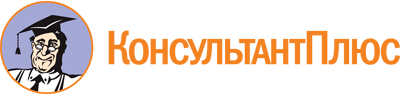 Приказ Роскомнадзора от 02.08.2022 N 126
"Об утверждении порядка взаимодействия территориальных органов Федеральной службы по надзору в сфере связи, информационных технологий и массовых коммуникаций с уполномоченным по правам человека в субъекте Российской Федерации, в том числе оказания содействия уполномоченному по правам человека в субъекте Российской Федерации в предоставлении необходимой ему для рассмотрения жалобы информации территориальными органами Федеральной службы по надзору в сфере связи, информационных технологий и массовых коммуникаций"
(Зарегистрировано в Минюсте России 01.09.2022 N 69884)Документ предоставлен КонсультантПлюс

www.consultant.ru

Дата сохранения: 25.11.2022
 